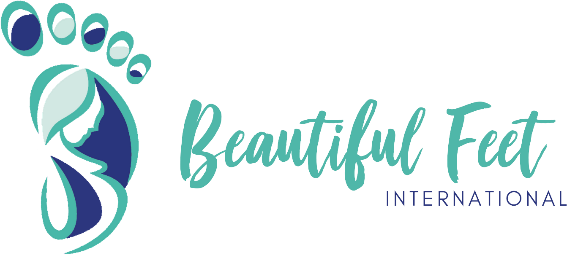 Beautiful Feet InternationalCode of ConductParticipants in Beautiful Feet International seek to spread the gospel of Jesus Christ around the world.How we dress, speak, and interact with others is all a part of our testimony. The following rules must befollowed at all times:1. Respectfully obey team leaders.2. Dress modestly.3. No cursing or coarse jesting.4. Never go anywhere without express permission from a team leader.5. No public display of affection between unmarried team members.6. Never be alone with a member of the opposite sex who is not your spouse.7. No alcohol, tobacco, or drugs.8. Submit to one another in Christ’s love. Team unity is essential for our witness.9. Constantly seek to be a witness for Jesus in all you do.I will comply with this code of conduct.Name (Please Print) : ____________________________________Signature: ____________________________________ Date: ____________________Parent Signature (If Required): ____________________________________